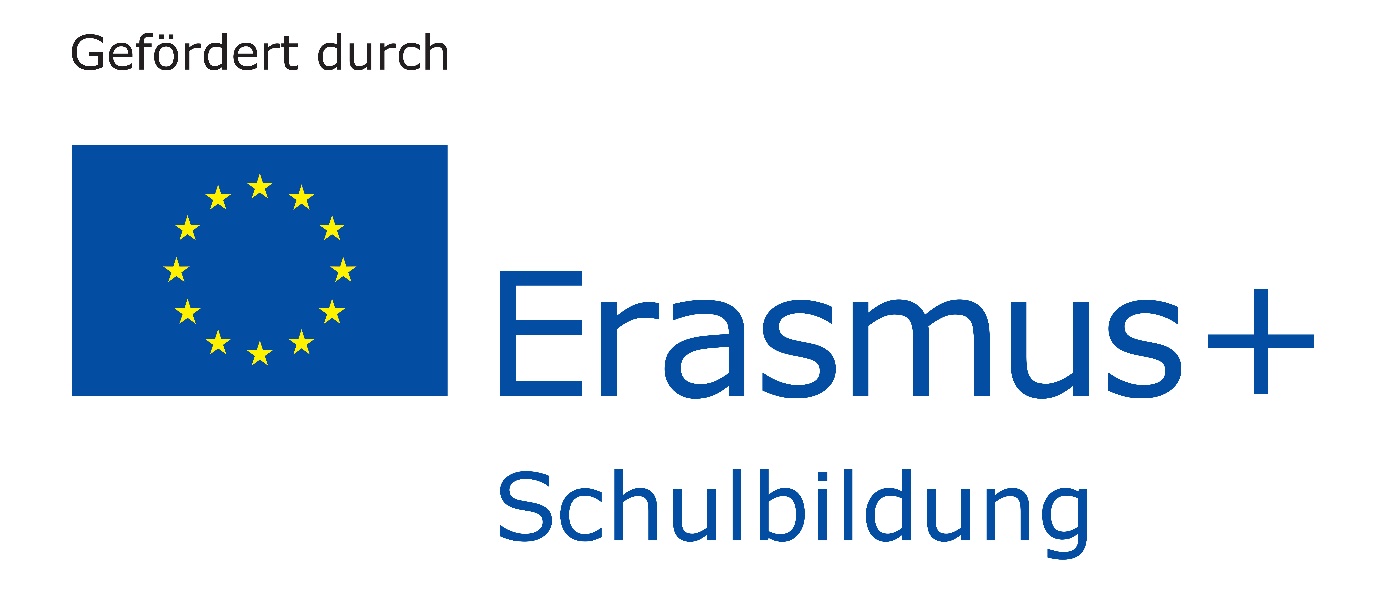 The story of Coca-ColaCoca-Cola was invented in the city of Atlanta over a hundred years ago. Back in 1886 a pharmacist named John Pemberton was experimenting with a new recipe. He took some secret ingredients and boiled them into a syrup. He took some to Jacobs pharmacy where they mixed the syrup with carbonated water and placed it on sale for five cents a glass.It was Frank Robinson’s (Dr. Pemberton's accountant) to call this new drink Coca Cola. He created the now famous trademark in his own handwriting. During its first year coca-cola sold an average of nine drinks a day. In 1888 dr. Pemberton sold the secret formula to a businessman named Asa Candler who delivered the new drink in barrels that were painted red. For years Coca-Cola was served only in soda fountains. Then one day two businessmen (Thomas and Whitehead) had an idea. What if someone put the drink in bottles. In 1916 they introduced the Coca-Cola contour bottle and this way coca-cola became the first truly global brand. Over a hundred years later the formula of the most refreshing drink in the universe is still a closely guarded secret. The story of Coca-ColaCoca-Cola was ________________ in the city of Atlanta over a hundred years ago. Back in 1886 a ______________ named John Pemberton was experimenting with a new recipe. He took some secret ______________ and boiled them into a syrup. He took some to Jacobs pharmacy where they mixed the _______________ with carbonated water and placed it on sale for five cents a _______________.It was Frank Robinson’s (Dr. Pemberton's _________________) idea to call this new drink Coca Cola. He created the now _________________ trademark in his own ________________. During its first year Coca-Cola sold an average of nine ____________ a day. In 1888 dr. Pemberton sold the ______________ formula to a businessman named Asa Candler who ________________ the new drink in barrels that were painted __________. For years Coca-Cola was served only in soda ________________. Then one day two __________________________ (Thomas and Whitehead) had an idea. What if someone put the drink in _______________. In 1916 they _______________________  the Coca-Cola contour bottle and this way Coca-Cola became the first truly global __________________. Over a hundred years later the formula of the most refreshing drink in the _____________________ is still a closely guarded secret. Put the following words into the text:universebusinessmenbottlesdeliveredfamousdrinkssecretinventedsyrupredfountainspharmacisthandwritingingredientsintroducedbrandglassaccountant